Стандартный строй гитарыСтандартный строй называется таковым, поскольку именно так играется большая часть классических гитарных произведений. В нем очень просто зажимать большую часть аккордов, поэтому современные музыканты по большей части используют либо его без изменений, либо его логику распределения нот. Выглядит он так, как мы писали выше:1 – обозначается как E
2 – обозначается как B
3 – обозначается как G
4 – обозначается как D
5 – обозначается как A
6 – обозначается как EВсе они настроены в кварту, и только четвертая и пятая между собой образуют уменьшенную квинту – другой интервал. Это также связано с тем, что таким образом проще исполнять некоторые произведения. Кроме того, это важно при настройке гитары на слух.Способы настройки струн гитарыМетод пятого ладаЭто, наверное, самый сложный способ отстроить гитару, и наименее надежный, особенно если у вас не очень хорошо развит музыкальный слух. Главная задача тут – это правильно состроить первую струну, Ми. В этом может помочь камертон, либо же звуковой файл с правильным звуком. На слух заставьте гитару звучать в унисон с файлом, и приступайте к отстройке дальше.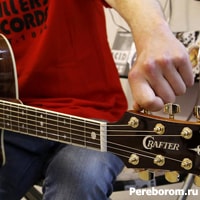 1. Итак, зажмите вторую струну на пятом ладу и одновременно дерните ее и еще открытую первую. Они должны звучать в унисон – то есть давать одну ноту. Подкручивайте колки, пока не услышите нужный звук – но будьте аккуратнее, поскольку можно переусердствовать, и придется заниматься заменой струн на гитаре.2. После этого на четвертом зажмите третью струну, и она должна звучать так же, как и открытая вторая. То же самое происходит и с настройкой третьей через второй – то есть зажимайте четвертый лад.3. Все остальные струны должны на пятом ладу звучать также, как и открытая струна до настраиваемой.